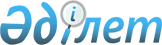 О внесении изменений в постановление акимата Таласского района от 25 апреля 2017 года № 138 "Об установлении квоты рабочих мест для инвалидов в Таласском районе"
					
			Утративший силу
			
			
		
					Постановление акимата Таласского района Жамбылской области от 15 мая 2018 года № 112. Зарегистрировано Департаментом юстиции Жамбылской области 7 июня 2018 года № 3854. Утратило силу постановлением акимата Таласского района Жамбылской области от 11 апреля 2023 года № 1-48
      Сноска. Утратило силу постановлением акимата Таласского района Жамбылской области от 11.04.2023 № 1-48 (вводится в действие по истечении десяти календарных дней после дня его первого официального опубликования).
       Примечание РЦПИ.
       В тексте документа сохранена пунктуация и орфография оригинала.
      В соответствии со статьей 31 Закона Республики Казахстан от 23 января 2001 года "О местном государственном управлении и самоуправлении в Республике Казахстан", подпунктом 7) статьи 7 Закона Республики Казахстан от 6 апреля 2016 года "О занятости населения" и подпунктом 1) статьи 31 Закона Республики Казахстан от 13 апреля 2005 года "О социальной защите инвалидов в Республике Казахстан", акимат Таласского района ПОСТАНОВЛЯЕТ:
      1. Внести в постановление акимата Таласского района от 25 апреля 2017 года №138 "Об установлении квоты рабочих мест для инвалидов в Таласском районе" (Зарегистрировано в реестре государственной регистрации нормативных правовых актов №3434, опубликованное в газете "Талас тынысы" 27 мая 2017 года) следующее изменение:
      приложение к указанному постановлению изложить в новой редакции согласно приложению к настоящему постановлению.
      2. Контроль за исполнением настоящего постановления возложить на заместителя акима района Садубаева Кадырбека Рыскулбековича.
      3. Настоящее постановление вступает в силу со дня государственной регистрации в органах юстиции и вводится в действие по истечении десяти календарных дней после дня его первого официального опубликования. Перечень организаций в которых устанавливается квота рабочих мест для инвалидов в Таласском районе
					© 2012. РГП на ПХВ «Институт законодательства и правовой информации Республики Казахстан» Министерства юстиции Республики Казахстан
				
      Аким района

 Д.Алиев 
Приложение к постановлению 
 акимата Таласского района от 
 "15" мая 2018 года №112
Наименование организации
Количество рабочих мест
Процент квоты
Количество квотированных рабочих мест
Коммунальное государственное предприятие на праве хозяйственного ведения "Центральная больница Таласского района управления здравохранения акимата Жамбылской области"
684
2
14
Коммунальное государственное учреждение "Гимназия имени А.Байтурсынулы" отдела образования акимата Таласского района"
166
3
5
Коммунальное государственное учреждение "Средняя школа имени С.Сейфуллина" отдела образования акимата Таласского района"
87
2
2
Коммунальное государственное учреждение "Лицей отдела образования акимата Таласского района"
157
3
5
Коммунальное государственное учреждение "Средняя школа имени К.Маркса" отдела образования акимата Таласского района"
105
3
3
Коммунальное государственное учреждение "Средняя школа имени Д.А.Конаева" отдела образования акимата Таласского района"
104
3
3
Коммунальное государственное учреждение "Средняя школа имени Ш.Уалиханова" отдела образования акимата Таласского района"
93
2
2
Коммунальное государственное учреждение "Средняя школа имени А.С.Пушкина" отдела образования акимата Таласского района"
110
3
3
Коммунальное государственное учреждение "Средняя школа имени М.Ауезова" отдела образования акимата Таласского района"
91
2
2
Коммунальное государственное учреждение "Средняя школа Акколь" отдела образования акимата Таласского района"
89
2
1
Коммунальное государственное учреждение "Средняя школа имени Ы.Алтынсарина" отдела образования акимата Таласского района"
69
2
1
Коммунальное государственное учреждение "Средняя школа имени М.Кыстаубайулы" отдела образования акимата Таласского района"
83
2
2
Коммунальное государственное учреждение "Средняя школа имени Д.Конаева" отдела образования акимата Таласского района"
82
2
2
Коммунальное государственное учреждение "Средняя школа имени Ш.Смаханулы" отдела образования акимата Таласского района"
72
2
1
Коммунальное государственное учреждение "Средняя школа имени Ш.Уалиханова" отдела образования акимата Таласского района"
66
2
1
Коммунальное государственное учреждение "Средняя школа Жамбыл" отдела образования акимата Таласского района"
54
2
1
Коммунальное государственное учреждение "Средняя школа Алгабас" отдела образования акимата Таласского района"
69
2
1
Коммунальное государственное учреждение "Средняя школа имени Б.Токтыкожаулы" отдела образования акимата Таласского района"
66
2
1
Коммунальное государственное учреждение "Средняя школа Амангелды" отдела образования акимата Таласского района"
60
2
1
Коммунальное государственное учреждение "Средняя школа имени А.Сагинтаева" отдела образования акимата Таласского района"
66
2
1
Коммунальное государственное учреждение "Средняя школа имени А.Даулетбекова" отдела образования акимата Таласского района"
84
2
2
Коммунальное государственное учреждение "Средняя школа Каратау" отдела образования акимата Таласского района"
70
2
1
Коммунальное государственное учреждение "Средняя школа Каскабулак" отдела образования акимата Таласского района"
50
2
1
Коммунальное государственное учреждение "Средняя школа имени М.Жумабаева" отдела образования акимата Таласского района"
53
2
1
Коммунальное государственное учреждение "Средняя школа имени Колбасшы Койгелды" отдела образования акимата Таласского района"
70
2
1
Коммунальное государственное казенное предприятие "Детский сад Айгерим" отдела образования акимата Таласского района"
78
2
2
Коммунальное государственное казенное предприятие "Детский сад Астана" отдела образования акимата Таласского района"
80
2
2
Коммунальное государственное казенное предприятие "Детский сад Байтерек" отдела образования акимата Таласского района"
80
2
2
Коммунальное государственное казенное предприятие "Детская школа искусства" отдела образования акимата Таласского района"
60
2
1
Всего
2998
65